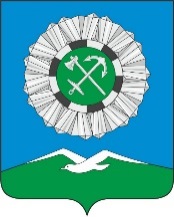 Российская ФедерацияИркутская областьСлюдянский районСЛЮДЯНСКОЕ МУНИЦИПАЛЬНОЕ ОБРАЗОВАНИЕГОРОДСКАЯ ДУМАРЕШЕНИЕ  г. Слюдянкаот 24.06.2021г. № 41 IV-ГДЗаслушав информацию заместителя главы Слюдянского городского поселения Хаюка О.В., в соответствии со статьями 33, 37 Устава Слюдянского муниципального образования, зарегистрированного Главным управлением Министерства юстиции Российской Федерации по Сибирскому Федеральному округу от 23 декабря 2005 года №RU385181042005001, с изменениями и дополнениями, зарегистрированными Управлением Министерства юстиции Российской Федерации по Иркутской области от          19 апреля 2021 года № RU385181042021001,ГОРОДСКАЯ ДУМА решила:1. Принять к сведению информацию о подготовке  объектов коммунальной инфраструктуры Слюдянского муниципального образования к зимнему отопительному сезону 2021-2022 г.г. (Приложение №1).2. Опубликовать настоящее решение в газете «Байкал новости» или в приложении к ней, а также на официальном сайте Слюдянского муниципального образования в сети «Интернет» www.admgorod.slud.ru.Глава Слюдянского муниципального образования                                                                               В.Н. СендзякПредседатель ДумыСлюдянского муниципального образования                                                    А.В. Тимофеев                                                           Приложение № 1                                                                                    к решению Думы Слюдянского                                                                                 муниципального образования                                                                                          от _____________ № _____ VI – ГДИНФОРМАЦИЯ О ПОДГОТОВКЕ ОБЪЕКТОВ КОММУНАЛЬНОЙ ИНФРАСТРУКТУРЫ СЛЮДЯНСКОГО МУНИЦИПАЛЬНОГО ОБРАЗОВАНИЯ К ЗИМНЕМУ ОТОПИТЕЛЬНОМУ СЕЗОНУ 2021-2022 Г.Г. В соответствии с заключенным соглашением между администрацией Слюдянского городского поселения и Министерством жилищной пролитии, энергетики и транспорта Иркутской области от 11.02.2021 № 129 о предоставлении субсидии из областного бюджета бюджету  Слюдянского муниципального образования в целях софинансирования расходных обязательств муниципальных образований Иркутской области на реализацию первоочередных мероприятий по модернизации объектов теплоснабжения и подготовке к отопительному сезону объектов коммунальной инфраструктуры, находящихся в муниципальной собственности на реализацию указанных мероприятий в рамках реализации муниципальной программы «Развитие жилищно-коммунального хозяйства Слюдянского муниципального образования на 2019-2024 годы», с учетом средств единой теплоснабжающей организации ООО «Управление коммунальными системами» направлено средств на подготовку объектов коммунальной инфраструктуры Слюдянского муниципального образования к зимнему отопительному сезону 2021-2022 г.г. направлено средств в сумме 39,195 млн.руб., в том числе за счет средств областного бюджета в сумме 21,72 млн.руб., за счет средств местного бюджета в сумме 3,936 млн.руб., за счет средств единой теплоснабжающей организации в сумме 13,539 млн.руб.Мероприятия по подготовке к отопительному сезону 2021-2022 г.г. приведены в таблице.Заместитель главы Слюдянскогомуниципального образования                                                                                     О.В. Хаюк О подготовке объектов коммунальной инфраструктуры Слюдянского муниципального образования к зимнему отопительному сезону                   2021-2022 г.г.№№Населенный пункт, наименование мероприятийВсего, руб. Необходимый объем финансированияНеобходимый объем финансированияНеобходимый объем финансирования№№Населенный пункт, наименование мероприятийВсего, руб. в том числе:  в том числе:  в том числе:  №№Населенный пункт, наименование мероприятийВсего, руб. областной бюджет*местный бюджетсредства предприятия1.Слюдянское муниципальное образование39,19521,723,93613,5391Поставка продукции для обеспечения автономным резервным источником электропитания котельных г.Слюдянка0,1430,000,1432Ремонт инженерных сетей водоотведения по ул.Бабушкина, 4, протяженностью 40 м.п.0,1480,000,1483Ремонт инженерных сетей водоотведения по ул.Почтовый, 1, протяженностью  40 м.п.0,0570,000,0574 Капитальный ремонт участка тепловых сетей по ул. Бабушкина от дома №1А до дома №5 г.Слюдянка15,37313,6001,773 5Поставка трубной продукции для ремонта тепловой сети по ул.Советская г.Слюдянка 8,738,120,6106Приобретение водоразборных колонок 0,0440,000,0447Приобретение насосов(Погружных насосов ЭЦВ - 3 шт. на скважины, ЦНСГ на Центральную котельную, Д315 на Центральный водозабор Д 200 на восточный луч Центральной котельной. 0,6630,00 0,663 8Поставка установки дозирования  на котельные г.Слюдянка (оборудования для хим.подготовки исходной воды) на котельную «СМП», «Стройка»0,4980,00,498ИТОГО: (на реализацию первоочередных мероприятий по модернизации объектов теплоснабжения и подготовке к отопительному сезону объектов коммунальной инфраструктуры)25,65621,723,936ООО «Управление коммунальными системами»13,5390,00,013,5399Котельная «Центральная»: Текущий ремонт линеек котлов КЕ-25  - 4 шт, системы ШЗУ, топливоподачи, насосных групп "Центральный" и "Восточный луч", ТО оборудования. Монтаж теплосчетчиков на луч "Город".                 1,816                    1,816   10Котельная "Рудо": Текущий ремонт линейки котла КЕ-6,5 -1 шт., котлов КЕ-10 - 1 шт., системы ШЗУ, топливоподачи, насосных групп "Город" и Школьная", ТО оборудования                 1,52                    1,52   11Котельная "Перевал": Текущий ремонт линеек котлов КЕ-6,5 -3 шт., системы ШЗУ, топливоподачи, насосной группы второго контура, ТО оборудования1,17   1,17   12Котельная "Стройка":Текущий ремонт линеек котлов КВМ-1,25 -3 шт, системы ШЗУ, топливоподачи, насосной группы,  ТО оборудования.Замена котловых ячейки КВМ-1,16 -2 шт.Обеспечение второго независимого источника электропитания.Организация водно-химического режима котельной с монтажом системы хим.водоподготовки.                 0,641                    0,641   13Котельная "Дом ребенка": Текущий ремонт линеек котлов "Универсал" -2 шт., насосной группы,  ТО оборудования.                 0,038                 0,038 14Котельная "Собственная база": Текущий ремонт линеек котлов "Универсал" -2 шт, насосной группы,  ТО оборудованияЗамена насосного агрегата К20-300,127   0,127  15Котельная "Резерв" Текущий ремонт линеек котлов КВр-0,6КБ -2 шт, насосной группы,  ТО оборудования Замена насосного агрегата К80-50-200АОбеспечение второго независимого источника электропитания.                 0,084                    0,084  16Котельная "Ростелеком" Текущий ремонт линеек котлов "Универсал" -2 шт, насосной группы,  ТО оборудования.Замена насосных агрегатов К20-30  2шт.Обеспечение второго независимого источника электропитания0,056   0,056  17Котельная "СМП" Текущий ремонт линеек котлов КВМ-1,16 -3 шт,  котла КВМ-0,5 -1 шт, системы ШЗУ, топливоподачи, насосной группы системы отопления, насосной группы ГВС,  ТО оборудования .Монтаж ограждения территории котельной. Обеспечение второго независимого источника электропитания.Организация водно-химического режима котельной с монтажом системы хим.водоподготовки.0,89 0,89 18Тепловой пункт "Центральный" Текущий ремонт насосной группы, теплообменного оборудования, ТО оборудования0,026   0,02619Тепловой пункт "Перевал" Текущий ремонт насосной группы, теплообменного оборудования, ТО оборудования                 0,034                 0,03420Эл.котельная "Сухой ручей" Текущий ремонт насосной группы, электрических котлов.                  0,727                 0,727   21Тепловые сети Восстановление тепловой сети от котельной Собственная база до скважины ул. Подгорная,9/1, L-90м, Ду-32ммЗамена участка тепловой сети «Восточный луч» до прокола, L-25м, Ду-219ммРемонт участка тепловой сети по ул.Советская Ду-350 мм                 0,727                   0,727  22Водопроводные сети                 0,727                   0,727  Надземная прокладка водовода от ул.Коммунальная, 2 (старая баня) до пер. Алтайский, L-108м, Ду-110 ПЭ                 0,727                   0,727  Восстановление (углубление) водовода от котельной Собственная база до скважины ул. Подгорная,9/1, L-90м, Ду-32мм                 0,727                   0,727  ИТОГО:7,1297,129Мероприятия концессионера на период на 2021 год 23Объединение котельной "РУДО" и "Дом Ребенка", строительство сети 200 м. Ду  50-80 мм.0,620,6224Котельные «Центральная», «Рудо», «Перевал». Проектирование и установка системы организации вихревого движения дымовых газов паровых котлов КЕ-25, КЕ-10, КЕ-6,50,960,9625Реконструкция тепловой сети от котельной «Рудо» до домов по ул. Шахтерская 20, 22 2,032,0326Модернизация котельной «Стройка». Замена котлов №1, №2 и №3 КВм-1,16 на котлы КВм-2,5 с установкой углеподачи и дробилки2,82,8ИТОГО мероприятия по концессии6,416,41